Муниципальный улус (район) «Сунтарский улус (район)»Муниципальное улусное управление образованияМБОУ «Сунтарская средняя общеобразовательная школа №1 имени А.П.Павлова»УТВЕРЖДАЮ:                                               директор школы: ___ ________А.С.Матвеев_31. 08. 2015 г                                                        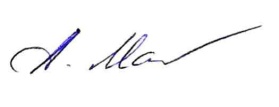 Рассмотрено и утверждено на педагогическом совете школы (протокол  №1 от 31 августа  2015 г.)УЧЕБНЫЙ ПЛАН5-8 классов (5а,б,в, 6а,в, 7а, 8а)по ФГОС(4 вариант)муниципального бюджетного общеобразовательного учреждения«Сунтарская средняя общеобразовательная школа №1 имени А.П.Павлова»на 2015/2016учебный годПОЯСНИТЕЛЬНАЯ ЗАПИСКАУчебный план школы составлен на основании следующих нормативных документов: Закон РФ «Об образовании» от 29.12.2012 г. № 273-ФЗФедеральный государственный образовательный стандарт  основного общего образования. (Приказ Министерства образования  и науки Российской Федерации № 1897 от 17.12.2010 г., зарегистрирован Минюстом России 1 февраля 2011г., регистрационный №19644)Типовое положение об общеобразовательном учреждении (Утверждено постановлением Правительства РФ от 19.03.01г. №196);Санитарно-эпидемиологические правила и нормативы «Гигиенические требования к условиям обучения в общеобразовательных учреждениях СанПиН 2.4.2. 2821-10» (зарегистрированный в Минюсте России 03.03.11, регистрационный номер 19993);Приказ Минобрнауки России от 28 декабря 2010 г. № 2106 «Об утверждении федеральных требований к образовательным учреждениям в части охраны здоровья обучающихся, воспитанников».Закон РФ «Об образовании»;Приказ Министерства образования и науки Российской Федерации от 1 февраля 2012 г. № 74 «О внесении изменений в федеральный базисный учебный план и примерные учебные планы для образовательных учреждений Российской Федерации, реализующие программы общего образования»;Концепция духовно-нравственного развития и воспитания личности гражданина России, 2009 гПримерный учебный план для общеобразовательных организаций РС(Я) с обучением на языке саха ( в соответствие с ФГОС, 4 вариант)Примерная основная образовательная программа образовательного учреждения. Основная школа / [сост. Е. С. Савинов]. — М.: Просвещение, 2011. — 000 с. — (Стандарты второго поколения). Устав и образовательная программа МБОУ «Сунтарская СОШ №1 имени А.П.Павлова»Образовательный процесс1.Школа осуществляет образовательный процесс соответствующий двум ступеням образования:2 ступень-основное среднее образование (с 5-9 классы)-обеспечивает освоение обучающимися общеобразовательных программ основного общего образования, условия становления и формирования личности обучающегося, его склонностей, интересов и способности к социальному самоопределению.Освоение образовательных программ основного общего, среднего  общего образования завершается обязательной итоговой аттестацией выпускников.Сунтарская СОШ №1 работает в режиме 6 дневной учебной недели.Учебный год начинается с 1 сентября. Продолжительность перемен составляет 10 минут, после 2 и 3 уроков предусматриваются 2 большие перемены продолжительностью по 20 минут.Учебный год представлен следующими учебными периодами: учебные четверти, полугодия.Итоговая аттестация обучающихся проводится в сроки, установленные МО РФ и МО РС(Я).Анализ социокультурной среды ОУ.Школа находится в центре МР «Сунтарский улус (район)». Муниципальное образование «Сунтарский наслег» наделено статусом сельского поселения законом Республики Саха (Якутия) «Об установлении границ и о наделении статусом городского и сельского поселений муниципальных образований Республики Саха (Якутия)» от 30. 11. 2004 года 3 №354-III статьей 31.Учреждение находится в самом центре села, где расположен административный, культурный и деловой центр улуса: учреждения здравоохранения, администрация улуса и села, правоохранительные органы, банки, стадион, детско-юношеская спортивная школа олимпийского резерва, детская библиотека, музыкальная школа, лицей и начальная школа, торговые центры-все это расположено поблизости.В школе обучаются дети со всех микрорайонов села, из разных сел.Ведущие цели и задачи школьного образования:Усилить практическую ориентацию общего среднего образования.Обеспечить в старших классах школы возможность выбора образовательных программ (ИУП). Увеличить время на самостоятельную работу (реферирование, проектирование, исследовательская и экспериментальная деятельность).Выполнение государственного образовательного стандарта на всех ступенях образования с одновременным обновлением образовательных программ.Введение ФГОС ОО в 5-7 классах 2-й ступени.Задачи ОП:Обеспечить усвоение обучающимися федерального минимума содержания образования на каждой ступени обучения;Создание оптимальных условий для развития способностей обучающихся;Для базовой образовательной программы-для основной школы – овладение функциональной грамотностью и подготовка обучающихся к продолжению образования в общеобразовательной школе или профессиональному образованию;-для средней (полной)  школы – достижение уровня общекультурной компетенции;4. Обеспечить в средней школе необходимую базовую подготовку учащихся по основным направлениям применения информационных и коммуникационных технологий.      5.Усилить дифференциацию и индивидуализацию образовательного процесса путем создания   и реализации вариативных образовательных программ, ориентированных на различные контингенты обучающихся – от одаренных детей до детей с ограниченными возможностями. Цели общего образования по ступенямУчебный план разработан на основе учебного плана, рекомендуемого для ОО РС(Я) (вариант 4- для ОО, в которых обучение ведется на родном (нерусском) языке. Учебный план ФГОС в 5-8 классах является одним из механизмов реализации ООП с учетом региональных и этнокультурных особенностей РС(Я). Общий объем учебной нагрузки обучающихся, перечень учебных предметов, курсов и направлений внеурочной деятельности и время, отводимое на их освоение и организацию по классам (по годам обучения) полностью обеспечивает базовое количество учебных часов, отводимых на изучение учебных предметов по примерной ООП ООО и увеличивает часы на изучение русского языка.Учебный план состоит из двух частей:Обязательная часть учебного плана определяет состав учебных предметов обязательных предметных областей, реализующих основную образовательную программу  в 5 -8 классах основного общего образования;Часть учебного плана, формируемая участниками образовательного процесса, обеспечивающего реализацию интересов и потребностей обучающихся, их родителей (законных представителей, образовательного учреждения, учредителя образовательного учреждения, обязательные занятия по выбору обучающихся , на внеурочную деятельность, на введение  курсов, на  внеурочную деятельность по направлениям развития личности, обеспечивающие различные интересы, индивидуальные потребности обучающихся.Обязательная часть обеспечивает единство школьного образования в Российской Федерации и включает в себя ту часть содержания образования, в которой выделяются учебные курсы общекультурного и общегосударственного значения. Региональный компонент представлен предметами якутский язык и литература. Часть, формируемая участниками образовательного процесса, представлена следующими предметами и курсами:Компонент ОУ распределен в 5-8 классах следующим образом: 5а,б,в-по 0,5 для дополнительного изучения предметного курса «Математика»; в 5а,б,в,6а, 6в, 7а, 8а (классах ФГОС ООО) по 1 часу отведено на изучения часа КНРС(Я) регионального компонента; в 7а, 8а- по 1 часу на изучение предмета «Русский язык».При выборе  предметов и курсов для реализации в рамках  ФГОС ООО  школа руководствовалась следующими принципами:преемственность и непрерывность курса,обеспеченность всеми видами ресурсов,отражение специфики и особенностей, в том числе типа и вида образовательного учреждения,ориентированность на социальный заказ на образовательные услуги.          Часть, формируемая участниками образовательного процесса,  отражает специфику  школы, позволяет  самостоятельно разрабатывать и реализовывать основные и дополнительные образовательные программы.Вторая ступень образования – основное  общее образование В основной школе с одной стороны, завершается общеобразовательная подготовка по базовым предметам, а с другой – создаются условия для осознанного выбора обучающимися профиля обучения в старшем звене или иного варианта жизненной стратегии, обеспечивающей получение обязательного общего  среднего образования.Основное общее образование обеспечивает личностное самоопределение обучающихся – формирование нравственной позиции, мировоззренческой позиции, гражданской позиции, профессиональный выбор, выявление творческих способностей учащихся, развитие способностей самостоятельного решения проблем в различных видах и сферах деятельности.Учебный план учреждения предусмотрен  на  6-дневную  учебную  неделю. При этом предельно допустимая аудиторная учебная нагрузка  не превышает  определённую примерным учебным планом максимальную учебную нагрузку.Продолжительность учебного года на второй ступени общего образования в 5-8 классах составляет 35 недель.Продолжительность каникул в течение учебного года составляет не менее 30 календарных дней, летом — не менее 8 недель.Продолжительность урока в основной школе составляет 45 минут.Особое место на ступени основного общего образования принадлежит 5  классам.        Содержание обучения в 5 классах реализует принцип преемственности с начальной школой, обеспечивает адаптацию учащихся к новым для них условиям и организационным формам обучения, характерным для основной школы. План внеурочной деятельности 5а, 5б, 5в, 6а, 6в,  7а, 8а классов, реализующих программу ФГОСПлан внеурочной деятельности МБОУ ССОШ №1 обеспечивает введение в действие и реализацию требований Федерального государственного образовательного, основного общего образования и определяет общий и максимальный объем нагрузки обучающихся в рамках внеурочной деятельности, состав и структуру направлений и форм внеурочной деятельности по классам.  При разработке плана использовались следующие документы:● Закон Российской Федерации «Об образовании» ; ●  Федеральный государственный образовательный стандарт основного общего образования (приказ Минобрнауки России от 17.12.2010 № 1897 "Об утверждении федерального государственного образовательного стандарта основного общего образования"); ●  Федеральные требования к образовательным учреждениям в части минимальной оснащенности учебного процесса и оборудования учебных помещений (утверждены приказом Минобрнауки России от 4 октября 2010 г. № 986); ● СанПиН 2.4.2. 2821 – 10 «Санитарно-эпидемиологические требования к условиям и организации обучения в общеобразовательных учреждениях» (утверждены постановлением Главного государственного санитарного врача Российской Федерации от 29 декабря 2010 г. № 189); ● Федеральные требования к образовательным учреждениям в части охраны здоровья обучающихся, воспитанников (утверждены приказом Минобрнауки России от 28 декабря 2010 г. № 2106, зарегистрированы в Минюсте России 2 февраля 2011 г.); ● Письмо Минобрнауки РФ от 19.04.2011 N 03-255 «О введении федеральных государственных образовательных стандартов общего образования» ● Письмо Министерства образования и науки РФ «Об организации внеурочной деятельности при введении федерального государственного образовательного стандарта общего образования» от 12 мая 2011 г. № 03-2960.Целевая направленность, стратегические и тактические цели содержания образованияПлан подготовлен с учетом требований Федерального государственных образовательных стандартов основного общего образования санитарно-эпидемиологических правил и нормативов СанПин 2.4.2.2821-10, обеспечивает широту развития личности обучающихся, учитывает социокультурные и иные потребности, регулирует недопустимость перегрузки обучающихся.План составлен с целью дальнейшего совершенствования образовательного процесса, повышения результативности обучения детей, обеспечения вариативности образовательного процесса, сохранения единого образовательного пространства, а также выполнения гигиенических требований к условиям обучения школьников и сохранения их здоровья.Основные принципы плана:- учет познавательных потребностей обучающихся и социального заказа родителей;- учет кадрового потенциала образовательного учреждения;- поэтапность развития нововведений;- построение образовательного процесса в соответствии с санитарно-гигиеническими нормами;- соблюдение преемственности и перспективности обучения.Специфика внеурочной деятельности заключается в том, что в условиях общеобразовательного учреждения ребёнок получает возможность подключиться к занятиям по интересам, познать новый способ существования – безоценочный, при этом  обеспечивающий достижение успеха благодаря его способностям независимо от успеваемости по обязательным учебным дисциплинам.Внеурочная деятельность  опирается на содержание основного образования, интегрирует с ним, что позволяет сблизить процессы воспитания, обучения и развития, решая тем самым одну из наиболее сложных проблем современной педагогики.  В процессе совместной творческой деятельности учителя и обучающегося происходит становление  личности ребенка.План отражает основные цели и задачи МБОУ СОШ №1. Целью внеурочной деятельности является создание условий для развития творческого потенциала обучающихся, создание основы для осознанного выбора и последующего усвоения профессиональных образовательных программ, воспитание гражданственности, трудолюбия, уважения к правам и свободам человека, любви к окружающей природе, Родине, семье, формирование здорового образа жизни. Внеурочная деятельность в рамках  МБОУ СОШ №1 решает следующие специфические задачи:- создать комфортные условия для позитивного восприятия ценностей основного образования и более успешного освоения его содержания;- способствовать осуществлению воспитания благодаря включению детей в личностно значимые творческие виды деятельности, в процессе которых формируются  нравственные, духовные и культурные ценности подрастающего поколения;- компенсировать отсутствие и дополнить, углубить в основном образовании те или иные учебные курсы, которые нужны обучающимся для определения индивидуального образовательного маршрута, конкретизации жизненных и профессиональных планов, формирования важных личностных качеств;- ориентировать обучающихся, проявляющих особый интерес к тем или иным видам деятельности, на развитие своих способностей по более сложным программам.Программы внеурочной деятельности направлены:- на расширение содержания программ общего образования;- на реализацию основных направлений региональной образовательной политики;- на формирование личности ребенка средствами искусства, творчества, спорта.Внеурочная деятельность на базе образовательного учреждения реализуется через системы неаудиторной занятости, дополнительного образования и работу классных руководителей по следующим направлениям развития личности: Спортивно-оздоровительноеДуховно-нравственноеСоциальноеОбщеинтеллектуальноеОбщекультурное.СПОРТИВНО-ОЗДОРОВИТЕЛЬНОЕ НАПРАВЛЕНИЕЦелесообразность данного направления заключается в формировании знаний, установок, личностных ориентиров и норм поведения, обеспечивающих сохранение и укрепление физического, психологического и социального здоровья обучающихся на ступени начального общего образования как одной из ценностных составляющих, способствующих познавательному и эмоциональному развитию ребенка, достижению планируемых результатов освоения основной образовательной программы начального общего образования. Основные задачи:- формирование культуры здорового и безопасного образа жизни;- использование оптимальных двигательных режимов для детей с учетом их возрастных, психологических и иных особенностей;-  развитие потребности в занятиях физической культурой и спортом.Данное направление реализуется  программами неаудиторной занятости «Быстрее, выше, сильнее» в 5,6, 7 классах          По итогам работы в данном направлении проводятся конкурсы, соревнования, показательные выступления, дни здоровья.ДУХОВНО-НРАВСТВЕННОЕ НАПРАВЛЕНИЕЦелесообразность названного направления заключается в  обеспечении духовно-нравственного развития обучающихся в единстве урочной, внеурочной и внешкольной деятельности, в совместной педагогической работе образовательного учреждения, семьи и других институтов общества.Основные задачи:формирование способности к духовному развитию, реализации творческого потенциала в учебно-игровой, предметно-продуктивной, социально ориентированной деятельности на основе нравственных установок и моральных норм, непрерывного образования, самовоспитания и универсальной духовно-нравственной компетенции – «становиться лучше»; укрепление нравственности – основанной на свободе воли и духовных отечественных традициях, внутренней установки личности школьника поступать согласно своей совести;формирование основ морали – осознанной обучающимся необходимости определенного поведения, обусловленного принятыми в обществе представлениями о добре и зле, должном и недопустимом; укрепление у младшего школьника позитивной нравственной самооценки и самоуважения, жизненного оптимизма;формирование основ нравственного самосознания личности (совести) – способности младшего школьника формулировать собственные нравственные обязательства, осуществлять нравственный самоконтроль, требовать от себя выполнения моральных норм, давать нравственную оценку своим и чужим поступкам;принятие обучающимся базовых общенациональных ценностей;развитие трудолюбия, способности к преодолению трудностей;формирование основ российской гражданской идентичности; пробуждение веры в Россию, чувства личной ответственности за Отечество; формирование патриотизма и гражданской солидарности;развитие навыков организации и осуществления сотрудничества с педагогами, сверстниками, родителями, старшими детьми в решении общих проблем;По итогам работы в данном направлении  проводятся коллективные творческие дела, конкурсы.СОЦИАЛЬНОЕ НАПРАВЛЕНИЕЦелесообразность названного направления заключается в активизации внутренних резервов обучающихся, способствующих успешному освоению нового социального опыта на ступени начального общего образования, в формировании социальных, коммуникативных и конфликтологических компетенций, необходимых для эффективного взаимодействия в социуме.Основными задачами являются:формирование психологической культуры и коммуникативной компетенции для обеспечения эффективного и безопасного взаимодействия в социуме;     -  формирование способности обучающегося сознательно выстраивать и оценивать отношения в социуме; становление гуманистических и демократических ценностных ориентаций; формирование основы культуры межэтнического общения; формирование отношения к семье как к основе российского общества; воспитание у  школьников почтительного отношения к родителям, осознанного, заботливого отношения к старшему поколению.Данное направление реализуется программами неаудиторной занятости по психологии и журналистике.       По итогам работы в данном направлении  проводятся конкурсы, выставки, защиты проектов.ОБЩЕИНТЕЛЛЕКТУАЛЬНОЕ НАПРАВЛЕНИЕЦелесообразность названного направления заключается в обеспечении достижения планируемых результатов освоения основной образовательной программы начального общего и основного общего образования. Основными задачами являются:  формирование навыков научно-интеллектуального труда; развитие культуры логического и алгоритмического мышления, воображения; формирование первоначального опыта практической преобразовательной деятельности; овладение навыками универсальных учебных действий у обучающихся на ступени начального общего образования. и основного общего образования.Данное направление реализуется программами неаудиторной занятости  «робототехника», «Компьютерное моделирование», «Шахматы», «Занимательная математика», «Мир английского».		По итогам работы в данном направлении  проводятся конкурсы, защита проектов, участие в олимпиадах, конкурсах.		ОБЩЕКУЛЬТУРНОЕ НАПРАВЛЕНИЕЦелесообразность данного направления заключается в воспитании способности к духовному развитию, нравственному самосовершенствованию, формированию ценностных ориентаций, развитие обшей культуры, знакомство с общечеловеческими ценностями мировой культуры, духовными ценностями отечественной культуры, нравственно-этическими ценностями многонационального народа России и народов других стран.Основными задачами являются:формирование ценностных ориентаций общечеловеческого содержания; становление активной жизненной позиции; воспитание основ правовой, эстетической, физической и экологической культуры. Данное направление реализуется  программами дополнительного образования: «театральные ступеньки», кукольный театр «Сказочный мир», «Домисольки», «Звуки природы» и др.		По итогам работы в данном направлении  проводятся концерты, конкурсы, выставки,  План предусматривает распределение обучающихся по возрасту, в  зависимости от направления развития личности и реализуемых  программ внеурочной деятельности.План реализует индивидуальный подход в процессе внеурочной деятельности, позволяя обучающимся раскрыть свои творческие способности и интересы. Занятия  групп  проводятся на базе школы в кабинетах 5,6 классов, кабинетах математики, русского языка, английского языка, кабинете дополнительного образования, кабинете музыки,  в спортивном зале, читальном зале, актовом зале.        Таким образом, план  внеурочной деятельности  на 2013-2014 учебный год создаёт условия для повышения качества образования, обеспечивает развитие личности обучающихся, способствует самоопределению учащихся в выборе профиля обучения с учетом возможностей педагогического коллектива.Внеурочная деятельностьФГОС - внеурочная деятельность за 2015-16 уч.год.Учебный планосновного общего образования (5а,б, в, 6а, 7а классы)4 вариантГодовой календарный учебный графикМОУ «Сунтарская средняя общеобразовательная школа №1 имени А.П.Павлова»на 2015-2016 учебный годКоличество классов-комплектов – 21:  2 ступень – 15 классов, 3 ступень – 6 классов. Количество профильных классов – 1:  11г-социально-гуманитарный профиль.Режим работы школыСменность учебных занятий:с 5-го по 11-й классы односменная 6-дневная учебная неделя.Максимальный объем учебной нагрузки – 37 часов в неделю.Максимальное число учебных занятий в день – 6,08 ч.Продолжительность академического часа: с 5-го по 11-й класс - 45 мин. Предельный объем ежедневного обязательного домашнего задания:  в 5-6-м – до 1,5 ч., в 7 – 8-м – до 2,5 ч., в 9-11-м – до 3 ч.Продолжительность учебных занятий:1 смена: 5-11 классы - 8.30-15.05;Начало занятий ДО, элективных курсов, консультаций, внеаудиторной деятельности, секций  в 5-11-х классах в соответствии с расписанием с 14.30 до 20 часов.Продолжительность перемен между уроками по 10 мин, для организации питания после 2-го и 3-го уроков по 20 мин.Основного общегообразованияОбеспечение образовательного процесса, предусмотренного стандартами второго поколения в 5-8 класах;Достижение большинством обучающихся уровня функциональной грамотности;Получение полноценного и качественного основного среднего образования;Формирование творческой личности обучающихся на основе ориентации в ценностях в открытом образовательном пространстве;Обеспечение условий для становления базовой и технологической культуры личности, т.е. культуры жизненного самоопределения обучающихся;Оказание помощи обучающимся в их дальнейшем личностном и профессиональном самоопределении с учетом индивидуальных особенностей, возможностей и потребностей;Приобретение опыта разнообразной деятельности (индивидуальной и коллективной), опыта познания и самопознания;Подготовка к осуществлению осознанного выбора индивидуальной образовательной траектории;-развитие коммуникативных навыковПриоритет личностного развития детей по отношению к их учебным успехам;Обеспечение соответствия содержания основного общего образования возрастным особенностям подросткового периода;Ориентация не только на знаниевый, но в первую очередь на деятельностный компонент образования в целях усиления мотивации обучения;Предпрофильная подготовка на завершающем этапе обучения в основной школе.Инновации в оценивании учебных и личностных достижений школьников (планирование ситуации успеха в 1 четверти, отчет по программе «Формула успеха» в 4 четверти);Осуществление контроля за качеством освоения содержания основного общего образования по новой форме.5а класс 5а класс 5а класс 5а класс 5а класс Направления внеурочной деятельностиНазвание кружка, секции, студииУчастники Количество часов в неделю Учителя Спортивно-оздоровительное Быстрее, выше, сильнее5а класс1Васильев В.В.Общекультурное Ансамбль клавишных синтезаторов5а класс1Куприянова В.М.Общекультурное Мир танца5а класс1Слепцова В.А.Общекультурное Студия моды (Арт-дизайн)5а класс1Андросова Н.С.Духовно-нравственное Мир английского 5а класс1Габышева Н.А.Хомус «Аман Ес»5акласс2Фокинова Т.А.Социальное Психология 5а класс1Сивцева Г.Н.Общеинтеллектуальное Конструирование 5а класс1Антонов Г.Г.Общеинтеллектуальное Занимательная математика5а класс1Андреева Т.А.5б класс 5б класс 5б класс 5б класс 5б класс Направления внеурочной деятельностиНазвание кружка, секции, студииУчастники Количество часов в неделю Учителя Спортивно-оздоровительное Быстрее, выше, сильнее5б класс1Михалев А.М.Общекультурное Ансамбль клавишных синтезаторов5б класс1Куприянова В.М.Общекультурное Мир танца5б класс1Слепцова В.А.Общекультурное Вернисаж (художественный)5б класс1Степанова Т.И.Духовно-нравственное Мир английского 5б класс1Маркова С.П.Я и мое окружение5бкласс1Иванова К.Е.Социальное Психология 5б класс1Сивцева Г.Н.Общеинтеллектуальное Конструирование 5б класс1Антонов Г.Г.Общеинтеллектуальное К тайнам слова5б класс1Иванова К.Е.Занимательная математика5б класс1Андреева Н.А.5в класс 5в класс 5в класс 5в класс 5в класс Направления внеурочной деятельностиНазвание кружка, секции, студииУчастники Количество часов в неделю УчителяСпортивно-оздоровительное Быстрее, выше, сильнее5в класс1Васильев В.В.Общекультурное Ансамбль клавишных синтезаторов5в класс1Куприянова В.М.Общекультурное Мир танца 5в класс1Слепцова В.А.Духовно-нравственное Вернисаж5в класс1Степанова Т.ИСоциальное психология5в класс1Сивцева Г.Н.Общеинтеллектуальное Мир английского 5в класс1Прокопьева Е.М.Общеинтеллектуальное Конструирование5в класс1Антонов Г.Г.Общеинтеллектуальное Компьютерное моделирование5в класс1Сидорова В.В.Занимательная математика5в класс1Сидорова М.И.Робототехника5в класс1Николаева И.И.6а класс 6а класс 6а класс 6а класс 6а класс Направления внеурочной деятельностиНазвание кружка, секции, студииУчастники Количество часов в неделю Учителя Спортивно-оздоровительное Быстрее, выше, сильнее6а класс1Михалев А.М.Общекультурное Ансамбль клавишных синтезаторов6а класс1Куприянова В.М.Общекультурное Хомус, Аман ес6а класс1Фокинова Т.А.Общекультурное робототехника6а класс1Николаева И.И.Духовно-нравственное Мой мир6а класс1Тимофеева Г.В.Социальное Мы сами (психология)6а класс1Сивцева Г.Н.Общеинтеллектуальное Компьютерное моделирование 6а класс1Змиевская Т.Н.Общеинтеллектуальное Конструирование6а класс1Антонов Г.Г.Общеинтеллектуальное Мир английского 6а класс1Тимофеева Г.В.Занимательная математика6а1Михалева А.М.6в класс 6в класс 6в класс 6в класс 6в класс Направления внеурочной деятельностиНазвание кружка, секции, студииУчастники Количество часов в неделю Учителя Спортивно-оздоровительное Быстрее, выше, сильнее6а класс1Васильев В.В.Общекультурное Ансамбль клавишных синтезаторов6в класс1Куприянова В.М.Общекультурное Мир танца6в класс1Слепцова В.А.Мир моды6в класс2Андросова Н.С.Духовно-нравственноеВернисаж 6в класс1Степанова Т.И.Страноведение (англ яз)6в класс1Прокопьева Е.М.Социальноепочемучка6в класс1Семенова М.С.Общеинтеллектуальное Компьютерное моделирование 6в класс1Сидорова В.В.Общеинтеллектуальное Математическое моделирование6в класс1Сергеева М.К.7а класс 7а класс 7а класс 7а класс 7а класс Направления внеурочной деятельностиНазвание кружка, секции, студииУчастники Количество часов в неделю Учителя Спортивно-оздоровительное Быстрее, выше, сильнее7а класс1Михалев А.М.ОбщекультурноеМир танца 7а класс1Слепцова В.А.ОбщекультурноеВернисаж 7а класс1Степанова Т.И.ОбщекультурноеМир моды7а класс1Андросова Н.С.Духовно-нравственноеЯ познаю мир7а класс1Прокопьева Д.М.Социальное Мы сами (психология)7а класс1Сивцева Г.Н.Общеинтеллектуальное Компьютерное моделирование 6а класс1Николаева И.И.Общеинтеллектуальное Конструирование7а класс1Антонов Г.Г.Общеинтеллектуальное Ребусы, кроссворды, головоломки 7а класс1Андреева Т.А.Занимательная грамматика (англ яз)7а класс1Прокопьева Е.М.8а класс 8а класс 8а класс 8а класс 8а класс Направления внеурочной деятельностиНазвание кружка, секции, студииУчастники Количество часов в неделю Учителя Спортивно-оздоровительное Быстрее, выше, сильнее8а класс1Михалев А.М.Общекультурное Студия моды8а класс1Андросова Н.С.Общекультурное Вернисаж 8а класс1Степанова Т.И.Ебугэ угэьин суолунан8а класс1Слепцова В.А.Духовно-нравственное Азбука семьи8а класс1Попова Л.П.Духовно-нравственное Мир английского (практическая грамматика)8а класс1Габышева Н.А.Социальное Все работы хороши-выбирай на вкус8а класс1Попова Л.П.Общеинтеллектуальное Конструирование 8а класс1Антонов Г.Г.Общеинтеллектуальное Занимательная математика 8а класс1Сергеева М.К.Общеинтеллектуальное Мир языкознания8а класс1Семенова М.С.Предметные областиУчебные предметыКоличество часов в неделюКоличество часов в неделюКоличество часов в неделюКоличество часов в неделюКлассы5 класс6 класс7 класс8 классОбязательная частьОбязательная частьФилологияРусский язык4522ФилологияЛитература на русском языке2322ФилологияЯзык саха2222ФилологияЛитература на языке саха2222ФилологияАнглийский язык3333Математика и информатикаМатематика555Математика и информатикаАлгебра 3Математика и информатикаГеометрия 2Математика и информатикаИнформатика 1Общественно – научные предметыИстория 2222Общественно – научные предметыОбществознание 1111Общественно – научные предметыГеография1122Основы духовно – нравственной культуры народов РоссииОсновы духовно – нравственной культуры народов России1/0Естественнонаучные предметыФизика 2Естественнонаучные предметыХимия 2Естественнонаучные предметыБиология1122Искусство Музыка111Искусство Изобразительное искусство1111ТехнологияТехнология2211Физическая культура и основы безопасности жизнедеятельностиОБЖ11Физическая культура и основы безопасности жизнедеятельностиФизическая культура3333Итого30,5323334Часть, формируемая участниками  образовательного процессаматематика0/10/1Часть, формируемая участниками  образовательного процессаКНРС(Я_)1111Часть, формируемая участниками  образовательного процессаРусский язык11Максимально – допустимая недельная нагрузкаМаксимально – допустимая недельная нагрузка323335Внеурочная деятельность (кружки, секции, проектная деятельность и др.) *Внеурочная деятельность (кружки, секции, проектная деятельность и др.) *101010Этап образовательного процесса5-8 классы9 классы10 классы11 классыНачало учебного года1 сентября-День знаний, начало учебного года со 2 недели сентября в зависимости от начала отопительного сезона1 сентября-День знаний, начало учебного года со 2 недели сентября в зависимости от начала отопительного сезона1 сентября-День знаний, начало учебного года со 2 недели сентября в зависимости от начала отопительного сезона1 сентября-День знаний, начало учебного года со 2 недели сентября в зависимости от начала отопительного сезонаПродолжительность учебного года 35343534Продолжительность учебной недели6 дней6 дней6 дней6 днейОкончание учебного года31 мая 31 маяИтоговый контроль 24-29 мая 21-29 мая Военно-учебные сборы4 или 5 неделя маяИтоговая аттестация по приказу МО РС(Я)по приказу МО РС(Я)Каникулы:осенниевесенниеС 29 октября по 4 ноябряС 29 октября по 4 ноябряС 29 октября по 4 ноябряС 29 октября по 4 ноябрязимниеС 28 декабря по 10 январяС 28 декабря по 10 январяС 28 декабря по 10 январяС 28 декабря по 10 январявесенниеС 26 марта по 3 апреляС 26 марта по 3 апреляС 26 марта по 3 апреляС 26 марта по 3 апрелялетние01.06 по 31.08.15По приказу МО РС(Я)в зависимости от военно-учебных сборов